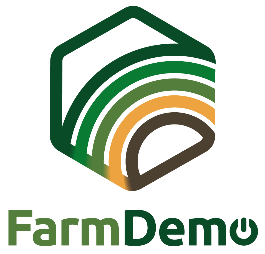 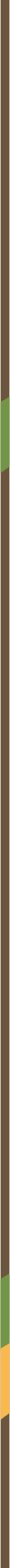 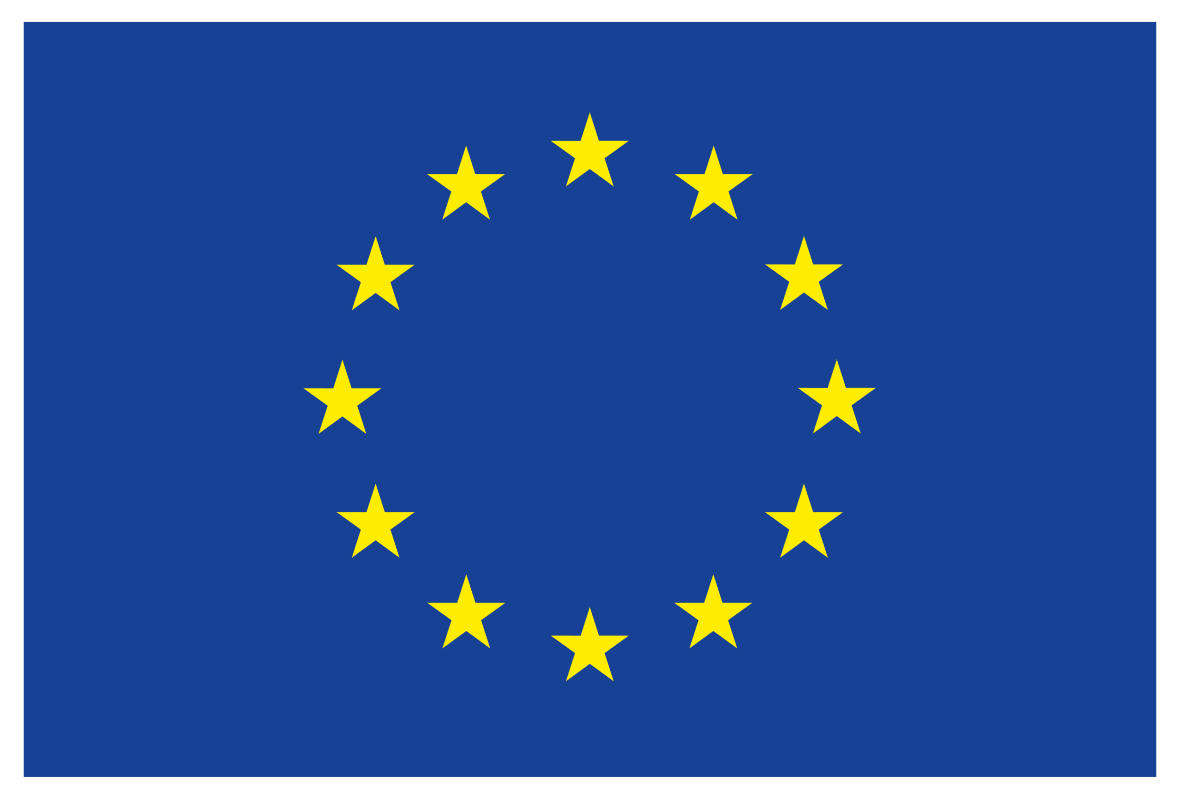 SAJTÓKÖZLEMÉNY a (kérjük, írja meg a bemutató esemény típusát - szeminárium, bemutató, nyílt terepi nap, workshop, konferencia, képzés, tanulmányút stb.)A bemutató esemény időpontja A demórendezvény időpontja napján a demórendezvény típusa került megrendezésre: "a demórendezvény címe". A demórendezvény típusa rendezvényt a demórendezvény szervezője(i) szervezte(k). 
A rendezvényen ……………… résztvevők vettek részt. A résztvevők a következők voltak: ………………………………………………. (kérjük, írja le a résztvevők típusát).Ha releváns: A rendezvényt a a fogadó gazdaság/helyszín neve területén rendezték meg.A bemutató rendezvény típusa célja az volt, hogy .........................................................A bemutató rendezvény típusa a következő főbb témákat ölelte fel:•   ....................................................................................................................................................................•   ....................................................................................................................................................................A témákat a következők mutatták be ........................................................................................
...........................................................................................................................................................................A rendezvény során a legnagyobb érdeklődést ................................................................................................................................................................................................................. a váltotta ki.Az eseményről készült fényképek:A rendezvényt a Horizont 2020 NEFERTITI projekt keretében a hub neve szervezte a hálózat száma "a hálózat címe" hálózaton belül. A NEFERTITI egy egyedülálló (a Horizont 2020 program keretében kiválasztott) hálózat, amely 32 partnert foglal magában, és amelyet az ACTA koordinál. A 4 éves projekt 2021. december 31-én ér véget. A NEFERTITI átfogó célja egy olyan, az egész EU-ra kiterjedő, jól meghatározott demonstrációs és kísérleti gazdaságokból álló, nagymértékben összekapcsolt hálózat létrehozása, amelynek célja a tudáscsere, a szereplők közötti kölcsönös tapasztalatcsere és az innováció hatékony átvétele a mezőgazdasági ágazatban a módszerek kölcsönös bemutatásán keresztül. 10 interaktív tematikus hálózatot hoznak létre, amelyek 17 országban 45 regionális klasztert (hubot) egyesítenek a bemutatógazdaságok és az érintett szereplők (tanácsadók, nem kormányzati szervezetek, ipar, oktatás, kutatók és politikai döntéshozók) bevonásával. További információk a projekt honlapján találhatók: www.nefertiti-h2020.eu.Th A hálózat a hálózat szám] fő célkitűzései a következők: ..........................................
..........................................................................................................................................................................További információk a hub tagjairól és tevékenységeiről a következő címen találhatók: Link a hub-oldalra a platformon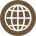 www.nefertiti-h2020.eu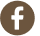 nefertiti.eu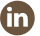 Nefertiti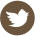 @nefertiti_eu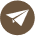 europe@acta.asso.fr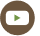 FarmDemo Channel